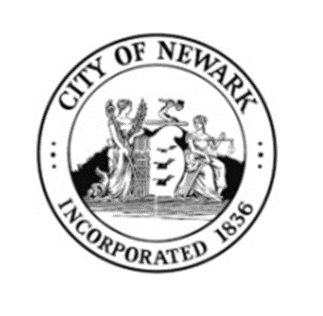 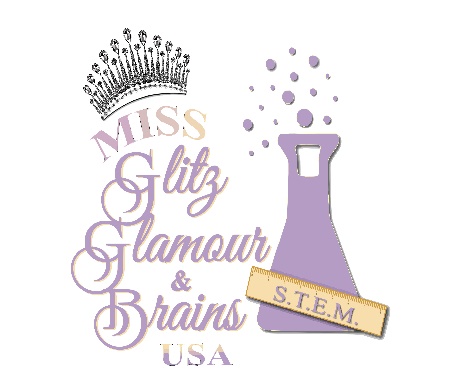 Promoting Scholarship, Leadership & Excellence in S.T.E.M.CONTESTANT APPLICATIONMiss (15y-18y) ____   Little Miss (11y-14y) ____   Princess (8y-10y) ____Name: ______________________________________________Age: ___________________________Parents: ____________________________________ Phone #: ________________________________Address: ___________________________________________________________________________School: __________________________________________Grade:_____________________________Social Media Pages: __________________________________________________________________School Organizations/Clubs_____________________________________________________________________________________________________________________________________________________________________________________________________________________________________Talents/Hobbies:__________________________________________________________________________________________________________________________________________________________3 Words that best describe you: __________________________________________________________Ambition: _______________________________________________________________________________________________________________________________________________________________Jacket Size:   S_____________     M____________   L_____________    XL______________Sponsored by:________________________________________________________________________Photo Release / ConsentI hereby authorize and consent to the taking of photographs & videos of me or my child by Women of Wellness of New Jersey, it’s agents/vendors or employees. I hereby authorize & consent to the use of such photographs & videos in connection with newspaper stories, television programs, teaching, research, web sites and publicity about Women of Wellness of New Jersey.I hereby release Women of Wellness of New Jersey, it’s agents/vendors & employees from all liability related to the marketing and use of such photographs & videos.Parent/Guardian Signature _____________________________________________________________________Parent/Guardian Print Name____________________________________________________________________Name of Child ______________________________________________________________________________Relationship to Child   _________________________________________________________________________Name of Parent/Guardian ______________________________________________________________________Address ____________________________________________________________________________________Phone number _______________________________________________________________________________*Please return completed application to the address below or email: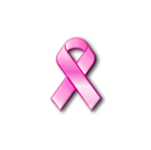 